Chráněné bydlení Deblín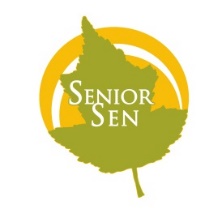 Deblín 300, 664 75 DeblínVeřejný závazekPoskytovat klientům takovou podporu, aby mohli žít způsobem života srovnatelným s životem, který žijí jejich vrstevníci.Poslání služby je:individuální pomoc a podpora klientů,vytváření domácího prostředí,v péči o klienty přizpůsobit se jejich potřebám, věku, stavu, individualitě,zachování nebo zlepšení stávajících schopností a dovedností v péči sama 
o sebe,vytvářet podmínky pro sociální začleňování s využitím přirozených zdrojů lidské společnosti.Službou chceme dosáhnout spokojenosti klienta a naplnění jeho představ a cílů.Cíle chráněného bydlení:Podpořit podmínky pro důstojný a aktivní život vytvořením zázemí a pocitu bezpečí v prostředí, které se co nejvíce podobá přirozeným podmínkám.Umožnit klientům, dle jejich schopností, zachování samostatnosti 
a nezávislosti v co nejvyšší míře a udržet co nejdéle stupeň sebeobsluhy, rozvoj pracovních a jiných návyků, pomoc při hledání zaměstnání.Okruh osob, kterým je služba poskytována:se zdravotním postižením, s mentálním postižením, s chronickým onemocněníms chronickým duševním onemocněním.Okruh osob, kterým není služba poskytována:klientům, kteří vyžadují poskytování nepřetržité zdravotní péče a trvalé odborné ošetřování v lůžkovém zdravotnickém zařízení, klientům, kteří mohou být zdrojem onemocnění z důvodu infekční a parazitární choroby všech druhů a stádií, klientům s psychózami a psychickými poruchami, při nichž může nemocný ohrozit sebe i druhé, respektive jeho chování znemožňuje klidné soužití 
v kolektivu, klientům s chronickým alkoholismem a jinými závažnými toxikomaniemi.Dílčí cíle do roku 2019Zvyšovat a udržovat samostatnost a soběstačnost klientů, odpovídají pracovníci v přímé obslužné péči, klíčoví pracovníci:- 6 uživatelů udržuje kontakt se společenským prostředím (aktivní účast na   
   veřejném životě - srazy důchodců, výlety, procházky),- 4 uživatelé si udrží stávající soběstačnost. V této oblasti se bude hodnotit, 
   zda si uživatelé dokáží připravit jídlo, zvládnou péči o sebe sama - osobní      hygiena (sprcha, mytí vlasů), péče o domácnost (mytí nádobí, úklid    kuchyňské linky, stírání prachu), nákupy,v rámci volnočasových aktivit vytvářet nové kreativní techniky, zvyšovat informační a finanční gramotnost uživatelů.Spolupráce se společností Hygie Gold s.r.o. na uplatňování klientů na trhu práce, odpovídá jednatel nebo jím pověřená osoba.1 x za půl roku konzultační setkání uživatelů s jednatelem společnosti nebo jím pověřenou osobou, odpovídá jednatel nebo jím pověřená osoba.Dlouhodobými cíli sociální služby do roku 2022 jsou zejména:Vypracování studie a projektové dokumentace na rekonstrukci CHBD.Hledání vícezdrojového financování.Tvorba služby na základě faktických poznatků z praxe (z vlastních zkušeností, z odborné literatury a jiných zařízení).Zkvalitňování systému celoživotního vzdělávání a profesního růstu zaměstnanců vyhledáváním vhodných a kvalitních kurzů.Uplatnění uživatelů na trhu práce.Trvalá spolupráce s rodinnými příslušníky a zákonnými zástupci uživatelů.Zásady poskytovaní služebRespektování vlastní volby a potřeb uživatele – zachování lidské důstojnosti a individuálního přístupu. Potřeby klienta jsou  zohledněna 
v individuálním přání, které je zaznamenáno v individuálním plánu klienta. Individuální plán se pravidelně aktualizuje.Udržení samostatnosti klienta - umožnit, aby klient v rámci svých možností zůstal co nejdéle soběstačný, aby dokázal sám rozhodovat o využívání nabízených služeb. Podpora samostatnosti, nezávislosti uživatelů 
a nezbytná míra péče.Aktivizace klienta - dle zdravotního stavu a možností klienta, klást důraz na klientovy schopnosti, motivovat a posilovat klientovu samostatnost 
v běžných podmínkách a využít a podpořit při tom jeho vlastní možnosti. Podpora v sociálním začleňování.Partnerství – přistupování k uživatelům jako k rovnocenným partnerům, zapojení uživatele do spolurozhodování, společně nastavovat s klientem služby, které potřebuje, minimalizovat závislost na sociální službě. Přizpůsobení se potřebám klienta - nastavovat aktivně sociální službu, tak aby naplňovala potřeby klientů.